PZ-II.7222.5.2017.WŚ(PZ-I.7222.103.2016.WŚ)        DECYZJA Nr 91/17/PZ.Z Na podstawie art. 181 ust. 1 pkt 1, art. 183 ust. 1, art. 188, art. 201 ust. 1, art. 202, art. 204, art. 211, art. 378 ust. 2a pkt 1 ustawy z dnia 27 kwietnia 2001 r. Prawo ochrony środowiska (Dz. U. z 2017 r. poz. 519, z późn. zm.), oraz art. 16 ustawy z dnia 7 kwietnia 2017 r. 
o zmianie ustawy – Kodeks postępowania administracyjnego oraz niektórych innych ustaw (Dz. U. poz. 935), po rozpatrzeniu wniosku Pani Barbary Chomka i Pana Grzegorza Chomka (ukryte dane osobowe),udziela się pozwolenia zintegrowanego Pani Barbarze Chomka (NIP: 823 126 30 05) oraz Panu Grzegorzowi Chomka 
(REGON: 711663836 NIP: 823 142 92 85), (ukryte dane osobowe), na prowadzenie instalacji do hodowli trzody chlewnej w systemie rusztowym o łącznej liczbie 2 522 stanowisk, zlokalizowanej w miejscowości Suchodół Szlachecki 77, gm. Sabnie, i określa się następujące warunki pozwolenia: Rodzaj prowadzonej działalnościProdukcja tuczników w systemie chowu rusztowego.Rodzaj i parametry instalacji oraz stosowana technologiaRodzaj instalacjiInstalacja do hodowli trzody chlewnej w systemie rusztowym o łącznej liczbie 
2 522 stanowisk, w skład której wchodzą:dwa budynki produkcyjne:chlewnia I o obsadzie 648 sztuk, o powierzchni użytkowej 426 m2,chlewnia II o obsadzie 1874 sztuk, o powierzchni użytkowej 1 231 m2;sześć silosów na paszę:dwa o pojemności 17,4 Mg dla chlewni I,cztery o pojemności 22 Mg dla chlewni II;jeden zbiornik na ścieki sanitarne o pojemności 10 m³;jeden żelbetowy zbiornik na gnojowicę (wstępny) o pojemności 40 m3;zadaszony, żelbetowy zbiornik na gnojowicę o pojemności 1 049 m3;agregat prądotwórczy – awaryjne źródło prądu. Każdy budynek wyposażony jest w:system podawania paszy,system pojenia,system wentylacyjny:chlewnia I – cztery wentylatory, każdy o wydajności 15 800 m3/h, chlewnia II – dwanaście wentylatorów, każdy o wydajności 19 100 m3/h,instalację elektryczną;system oświetlenia.Opis stosowanej technologiiW budynkach obu chlewni jest prowadzony bezściółkowy, rusztowy chów trzody chlewnej od prosięcia o wadze 25-30 kg do tucznika o wadze 110 kg.Chów trzody odbywa się 365 dni w roku, tj. przez cały rok, z wyłączeniem pojedynczych komór lub kojców na 7-10 dni w celu oczyszczenia i dezynfekcji. Średnia długość cyklu produkcyjnego to 4 miesiące, co daje 3 cykle produkcyjne rocznie.Zadawanie paszy i wody jest sterowane automatycznie. W każdym budynku system zadawania wody odbywa się za pomocą linii poidełek. Woda na potrzeby instalacji pobierana jest w wodociągu. Pasza jest doprowadzana bezpośrednio z silosu paszowego do budynku. Żywienie zwierząt oparte będzie na gotowych mieszankach paszowych, przystosowanych 
do wieku tuczników. Powstająca gnojowica jest magazynowana w jednym zamkniętym zbiorniku 
o pojemności 1 049 m3. Na fermie znajduje się także żelbetowy zamknięty zbiornik na gnojowicę (wstępny) o pojemności 40 m3. Gnojowica jest wykorzystywana jako nawóz naturalny na polach własnych wnioskodawcy lub przekazywana do wykorzystania rolniczego na podstawie umów zawartych z zainteresowanymi rolnikami.Maksymalna teoretyczna zdolność produkcyjna instalacji wynosi 7 566 szt./rok. Sposoby osiągania wysokiego poziomu ochrony środowiska jako całości Hodowla trzody chlewnej w systemie rusztowym, bezściółkowym.Stosowanie żywienia wieloetapowego zwierząt, w którym skład diety dostosowany jest do specyficznych wymogów danego okresu produkcji. Regulacja klimatu w pomieszczeniach inwentarskich będzie regulowany za pomocą systemu wentylacji mechanicznej sterowanej komputerowo.Optymalne zaplanowanie czynności na terenie fermy, głównie transportu związanego 
z dowozem pasz i odbiorem gnojowicy.Wyposażenie pomieszczeń hodowli trzody chlewnej w kanały gnojowicowe 
(pod rusztami), odprowadzające gnojowicę do szczelnych zbiorników. Przechowywanie powstającej gnojowicy w szczelnych zbiornikach, o pojemności umożliwiającej gromadzenie co najmniej 4 miesięcznej produkcji tego nawozu.Zapewnienie sprawności technicznej i okresowa kontrola stanu technicznego urządzeń, maszyn i zbiorników.Prowadzenie regularnej kalibracji instalacji wody pitnej, wykrywanie i usuwanie przecieków, a także prowadzenie rejestru zużycia wody.Utrzymywanie powierzchni wewnątrz pomieszczeń inwentarskich w czystości.Stosowanie wysokociśnieniowych urządzeń do czyszczenia pomieszczeń inwentarskich.Zastosowanie automatycznych poideł do pojenia zwierząt.Sposoby zapewnienia efektywnego wykorzystania energiiProwadzenie monitoringu zużycia energii elektrycznej.Rodzaj i ilość wykorzystywanych surowców, materiałów, wody, paliw 
i energii Zużycie wody na cele instalacji:pojenie zwierząt – 4993,56 m3/rok,mycie urządzeń i pomieszczeń – 86,4 m3/rok,schładzanie chlewni – 136,08 m3rok.Zużycie paszy – 2 000,0 Mg/rok.Zużycie energii elektrycznej – 53,3 MWh/rok.Zużycie oleju napędowego – 837 dm³/rok.Zużycie środków do dezynfekcji – 40 dm³/rok.Warunki wprowadzania do środowiska substancji i energii Emisja hałasu do środowiskaDopuszczalny, równoważny poziom dźwięku A hałasu przenikającego do środowiska, 
w wyniku eksploatacji instalacji wymagającej pozwolenia zintegrowanego, na teren zabudowy mieszkaniowej jednorodzinnej wynosi:LAeq D – 50 dB (A) w porze dnia, w godz. 6.00 ÷ 22.00;LAeq N – 40 dB (A) w porze nocy, w godz. 22.00 ÷ 6.00.Czas pracy głównych źródeł hałasu: 16 godzin w porze dnia i 8 godzin w porze nocy. Wprowadzanie gazów i pyłów do powietrzaWielkości dopuszczalnej emisji oraz parametry instalacji - źródła powstawania i miejsca wprowadzania substancji do powietrza zgodnie z tabelami nr 1-6.Tabela 1 Emisja dopuszczalna dla chlewni nr 1Tabela 2 Emisja dopuszczalna dla każdego z 4 wentylatorów dachowych 
w chlewni nr 1 (wysokość: h = 5,6 m; średnica wylotu d = 0,82 m; wydajność 15800 m3/h; niezadaszone)Tabela 3 Emisja dopuszczalna dla chlewni nr 2Tabela 4 Emisja dopuszczalna dla każdego z 12 wentylatorów dachowych 
w chlewni nr 2 (wysokość: h = 5,9 m; średnica wylotu d = 0,80 m; wydajność 19100 m3/h; zadaszone)Tabela 5 Dopuszczalna emisja roczna amoniaku dla stanowiskaTabela 6 Dopuszczalna emisja roczna dla całej instalacjiWytwarzanie odpadówRodzaje i ilości odpadów dopuszczonych do wytwarzania w instalacji oraz sposoby gospodarowania, w tym magazynowania odpadówWyszczególnienie rodzajów i ilości odpadów dopuszczonych do wytwarzania, 
z uwzględnieniem sposobów gospodarowania, w tym magazynowania odpadów, stanowi tabela nr 7.Tabela 7 Odpady dopuszczone do wytwarzania w wyniku funkcjonowania instalacji.Sposoby gospodarowania wytwarzanymi odpadamiProwadzący instalację w zakresie gospodarki wytwarzanymi odpadami zobowiązany 
jest spełniać następujące warunki: prowadzić działania mające na celu zapobieganie powstawaniu odpadów;nie mieszać odpadów niebezpiecznych różnych rodzajów oraz odpadów niebezpiecznych z odpadami innymi niż niebezpieczne;dostarczać odpady z miejsc powstawania do miejsca magazynowania 
i przetwarzania w pojemnikach zapewniających bezpieczeństwo ludzi 
i środowiska;zapewnić zagospodarowanie wytwarzanych odpadów zgodnie z hierarchią określoną w ustawie o odpadach;przekazywać odpady wyłącznie uprawnionym podmiotom lub osobom fizycznym i jednostkom organizacyjnym niebędącym przedsiębiorcami, 
które wykorzystują odpady na potrzeby własne zgodnie z obowiązującymi przepisami;prowadzić ilościową i jakościową ewidencję wytwarzanych odpadów 
z zastosowaniem karty ewidencji odpadów oraz karty przekazania odpadów;zapewnić bezpieczne dla środowiska i zdrowia ludzi magazynowanie odpadów, z zachowaniem następujących zasad:odpady mogą być magazynowane wyłącznie na terenie, do którego prowadzący instalację posiada tytuł prawny,miejsca magazynowania odpadów winny być oznakowane i zabezpieczone przed dostępem osób postronnych i zwierząt,sposób magazynowania odpadów powinien uwzględniać właściwości fizyczne i chemiczne odpadów,odpady, z wyjątkiem odpadów przeznaczonych do składowania, mogą być magazynowane, jeśli konieczność magazynowania wynika z procesów technologicznych lub organizacyjnych, nie dłużej jednak niż przez okres 
3 lat,odpady przeznaczone do składowania mogą być magazynowane jedynie 
w celu zebrania odpowiedniej ilości tych odpadów do transportu 
na składowisko odpadów, nie dłużej jednak niż przez okres 1 roku.Sposoby zapobiegania powstawaniu odpadów lub ograniczania ilości odpadów 
i ich negatywnego oddziaływania na środowisko.zamawianie surowców i materiałów w opakowaniach zwrotnych, wielokrotnego użytku,stosowanie w procesie technologicznym surowców i materiałów oraz urządzeń wysokiej jakości, gwarantujących dłuższą ich eksploatację,przekazywanie wytworzonych odpadów wyłącznie uprawnionym odbiorcom,preferowanie odbiorców zapewniających odzysk wytworzonych odpadów,monitorowanie i optymalizacja parametrów procesu produkcyjnego.Zagospodarowanie wytwarzanej gnojowicyMaksymalna roczna ilość gnojowicy jaka może powstać w wyniku funkcjonowania instalacji wynosi – 3000,0 m3./rok.Powstająca gnojowica docelowo wykorzystywana może być rolniczo, jako nawóz, zgodnie z przepisami ustawy o nawozach i nawożeniu oraz zaleceniami zawartymi 
w Kodeksie Dobrej Praktyki Rolniczej - na użytkach rolnych, których posiadaczem jest prowadzący instalację i na gruntach osób, z którymi zawarto stosowne umowy. 
Ilość nawozu stosowanego na polach musi być zgodna ze sporządzanymi corocznie planami nawożenia, zaopiniowanymi pozytywnie przez okręgową stację 
chemiczno-rolniczą. Prowadzący instalację zobowiązany jest do magazynowania powstającej gnojowicy 
w szczelnych zbiornikach, o pojemności umożliwiającej gromadzenie co najmniej 
4 miesięcznej produkcji tego nawozu w okresie, gdy nie może być ona zagospodarowana zgodnie z przepisami o nawozach i nawożeniu oraz zapisami Kodeksu Dobrej Praktyki Rolniczej.Ilość, stan i skład ścieków – nie wprowadzanych do wód lub do ziemiW wyniku funkcjonowania instalacji nie powstają ścieki przemysłowe. Mycie pomieszczeń i urządzeń inwentarskich odbywa się za pomocą myjki wysokociśnieniowej z użyciem niewielkiej ilości wody, która ulega odparowaniu. Ewentualne pozostałości wody powstające po płukaniu linii do pojenia odprowadzane będą łącznie z powstającą gnojowicą do zbiornika na gnojowicę.Warunki i parametry charakteryzujące pracę instalacji w warunkach odbiegających od normalnychMaksymalny dopuszczalny czas utrzymywania się uzasadnionych technologicznie warunków eksploatacyjnych odbiegających od normalnych – nie określa się.Warunki lub parametry charakteryzujące pracę instalacji, określające moment zakończenia rozruchu – nie określa się.Warunki lub parametry charakteryzujące pracę instalacji, określające moment rozpoczęcia wyłączania instalacji – nie określa się.Warunki wprowadzania do środowiska substancji lub energii:w trakcie rozruchu – nie określa się;w trakcie wyłączania – nie określa się.Wymagania zapewniające ochronę gleby, ziemi i wód gruntowych, w tym środki mające na celu zapobieganie emisjom do gleby, ziemi i wód gruntowych oraz sposobów ich systematycznego nadzorowania Stosowanie rusztowego, bezściółkowego systemu utrzymania trzody chlewnej.Wyposażenie pomieszczeń hodowli trzody chlewnej w kanały gnojowicowe 
(pod rusztami) odprowadzające gnojowicę do szczelnych zbiorników o pojemności dostosowanej do ilości wytwarzanej gnojowicy. Przechowywanie powstającej gnojowicy w szczelnych zbiornikach, w okresie, gdy nie może być ona zagospodarowana zgodnie z przepisami o nawozach i nawożeniu oraz zapisami Kodeksu Dobrej Praktyki Rolniczej, o pojemności umożliwiającej gromadzenie co najmniej 4 miesięcznej produkcji tego nawozu.Magazynowanie wytwarzanych odpadów w szczelnych pojemnikach, wykonanych 
z materiałów odpornych na działanie przechowywanych w nich odpadów.Magazynowanie odpadów w sposób selektywny w specjalnie do tego wyznaczonych miejscach na terenie instalacji zabezpieczonych przez wpływem czynników atmosferycznych.Transport odpadów do miejsc odzysku/unieszkodliwienia za pomocą przystosowanych do tego pojazdów, przez przedsiębiorców posiadających wymagane prawem decyzje administracyjne.Postępowanie ze środkami dezynfekcyjnymi, zgodnie z instrukcją zawartą w ich karcie charakterystyki.Utrzymywanie w pełnej sprawności technicznej i eksploatacyjnej wewnętrznej sieci wodociągowej, wszystkich urządzeń gospodarki wodnej i kanalizacyjnej.Wykonywanie regularnych przeglądów instalacji kanalizacyjnej, wykrywanie 
i natychmiastowe usuwanie ewentualnych przecieków.Zakres i sposób monitorowania emisji oraz termin przekazywania informacji i danych organowi właściwemu do wydania pozwolenia 
i wojewódzkiemu inspektorowi ochrony środowiskaMonitorowanie i ewidencjonowanie emisji substancji do powietrzaokreślanie wielkości emisji rocznej amoniaku z instalacji, przy wykorzystaniu techniki „Szacunki z wykorzystaniem wskaźników emisji” (BAT 25);przekazywanie, w terminie do dnia 31 stycznia każdego roku, informacji 
o wielkości emisji rocznej amoniaku za poprzedni rok kalendarzowy, począwszy od informacji za 2017 rok.Monitorowanie emisji gnojownicyprowadzenie ewidencji ilości powstającej gnojownicy;prowadzenie ewidencji rozchodów wytwarzanej gnojowicy przeznaczonej 
do wykorzystania rolniczego jako nawóz, z rozgraniczeniem jej ilości 
dla poszczególnych odbiorców dla wszystkich gruntów, na których stosowany był nawóz wytworzony w instalacji;przekazywanie w formie pisemnej, w terminie do dnia 31 stycznia każdego roku ewidencji, o których mowa w ust. 1 i 2 za poprzedni rok kalendarzowy, począwszy od ewidencji za rok 2017.Zakres i sposób monitorowania procesów technologicznych oraz termin przekazywania informacji i danych organowi właściwemu do wydania pozwolenia i wojewódzkiemu inspektorowi ochrony środowiskaProwadzenie ewidencji ilości zużywanych surowców, materiałów, paliw i energii, wymienionych w części V. niniejszej decyzji.Prowadzenie ewidencji obsady trzody chlewnej w poszczególnych budynkach inwentarskich i w całej instalacji, w tym zgonów zwierząt.Prowadzenie ewidencji ilości pobieranej wody:w rozliczeniu rocznym dla całej instalacji oraz zużycie w wielkości l/szt./dzień 
z uwzględnieniem wieku zwierząt oraz etapu produkcji,na potrzeby mycia i dezynfekcji pomieszczeń i urządzeń inwentarskich 
(w m3/rok),na potrzeby schładzania chlewni (w m3/rok).Przekazywanie, w terminie do dnia 31 stycznia każdego roku ewidencji, o których mowa w ust. 1, 2 i 3, za poprzedni rok kalendarzowy, począwszy od ewidencji za rok 2017.Usytuowanie stanowisk do pomiaru wielkości emisji w zakresie gazów 
i pyłów wprowadzanych do powietrzaNie określa się.Sposób i częstotliwość wykonywania badań zanieczyszczenia gleby i ziemi substancjami powodującymi ryzyko oraz pomiarów zawartości tych substancji w wodach gruntowych, w tym pobierania próbek Sposób i częstotliwość wykonywania badań zanieczyszczenia gleby i ziemi substancjami powodującymi ryzyko Nie określa się.Sposób i częstotliwość wykonywania pomiarów zawartości w wodach gruntowych substancji powodujących ryzykoNie określa się.Sposoby zapobiegania występowaniu i ograniczania skutków awariiProwadzenie regularnych przeglądów i konserwacji urządzeń znajdujących się na wyposażeniu instalacji.Przestrzeganie zasad bezpieczeństwa przeciwpożarowego w trakcie eksploatacji instalacji oraz wymogów w zakresie bezpieczeństwa i higieny pracy.Kontrola warunków hodowli oraz obserwacja zachowań zwierząt w celu szybkiego podjęcia działań przeciwdziałających epidemii. Sposoby ograniczania oddziaływań transgranicznych na środowiskoNie określa się.Postępowanie po zakończeniu działalnościZgodnie z wymogami wynikającymi z przepisów Prawa budowlanego, Prawa ochrony środowiska oraz ustawy o odpadach.Dodatkowe wymaganiaPrzekazywanie wyników okresowych pomiarów hałasu wojewódzkiemu inspektorowi ochrony środowiska również w wersji elektronicznej.W razie wystąpienia awarii przemysłowej należy natychmiast zawiadomić o tym fakcie właściwego powiatowego komendanta Państwowej Straży Pożarnej oraz wojewódzkiego inspektora ochrony środowiska.Termin ważności pozwoleniaUdziela się pozwolenia zintegrowanego na czas nieoznaczony.UZASADNIENIEPismem z dnia 28 lipca 2015 r. (data wpływu 31 lipca 2015 r.), Pani Barbary Chomka 
i Pana Grzegorza Chomka (ukryte dane osobowe), wystąpili do Marszałka Województwa Mazowieckiego o wydanie pozwolenia zintegrowanego na prowadzenie instalacji do hodowli trzody chlewnej w systemie rusztowym o łącznej liczbie 2 522 stanowisk, zlokalizowanej 
w miejscowości Suchodół Szlachecki 77, gm. Sabnie.Przedmiotowa instalacja wymaga uzyskania pozwolenia zintegrowanego, 
gdyż klasyfikuje się zgodnie z ust. 6 pkt 8 lit. c załącznika do rozporządzenia Ministra Środowiska z dnia 27 sierpnia 2014 r. w sprawie rodzajów instalacji mogących powodować znaczne zanieczyszczenie poszczególnych elementów przyrodniczych albo środowiska jako całości (Dz. U. z 2014 r. poz. 1169), do instalacji do chowu lub hodowli świń o więcej 
niż 750 stanowisk dla macior.Z uwagi na powstałe w toku postępowania zawiłości w ustaleniu stanu faktycznego, pismem z dnia 3 lutego 2016 r. przedłużono termin załatwienia sprawy o dwa miesiące.Po analizie merytorycznej wniosku, z uwagi na fakt, iż wniosek nie był kompletny, przez co nie spełniał wymogów określonych w przepisach prawa, tut. organ pismem z dnia 
18 kwietnia 2016 r., wezwał wnioskodawcę do uzupełnienia wniosku. Pismem z dnia 20 kwietnia 2016 r. prowadzący instalację zwrócili się z wnioskiem 
o zawieszenie postępowania. Marszałek Województwa Mazowieckiego postanowieniem z dnia 26 kwietnia 2016 r. zawiesił przedmiotowe postępowanie. Pismem z dnia 19 września 2016 r. prowadzący instalację zwrócili się o podjęcie postępowania w przedmiocie wydania pozwolenia zintegrowanego. Jednocześnie prowadzący instalację przedłożył uzupełnienie do przedmiotowego wniosku. Postanowieniem z dnia 23 września 2016 r., Marszałek Województwa Mazowieckiego podjął zawieszone postępowanie. Pismami z dnia 23 września i 16 listopada 2016 r. oraz 12 stycznia 2017 r. przedłużano termin załatwienia sprawy o dwa miesiące.Pismem z dnia 8 lutego 2017 r., tut. organ wezwał prowadzących instalację 
do złożenia wyjaśnień niezbędnych do rozpatrzenia przedmiotowego wniosku. Wyjaśnienia 
w przedmiocie sprawy wpłynęły w dniu 24 lutego 2017 r.Z związku z wejściem w życie w dniu 21 lutego 2017 r., Decyzji Wykonawczej Komisji (UE) 2017/302 z dnia 15 lutego 2017 r. ustanawiającej konkluzje dotyczące najlepszych dostępnych technik (BAT) w odniesieniu do intensywnego chowu drobiu lub świń zgodnie 
z dyrektywą Parlamentu Europejskiego i Rady 2010/75/UE, tut. organ wezwał prowadzących instalację do uzupełnienia wniosku o informacje dotyczące przedmiotowej instalacji 
o spełnianiu wymagań najlepszych dostępnych technik (BAT), o których mowa 
w ww. decyzji. W dniu 31 marca 2017 r. wpłynęło przedmiotowe uzupełnienie.Pismem z dnia 12 maja 2017 r. ponownie przedłużono termin załatwienia sprawy 
o trzy miesiące.Zawiadomieniem z dnia 13 czerwca 2017 r., Marszałek Województwa Mazowieckiego podał, że w publicznie dostępnym wykazie zamieszczono dane o wniosku, a także poinformował o możliwości wnoszenia uwag i wniosków w terminie 30 dni od ukazania się zawiadomienia. Przedmiotowe zawiadomienie w okresie od dnia 14 czerwca 2017 r. do dnia 17 lipca 2017 r. umieszczono na tablicy ogłoszeń w Urzędzie Marszałkowskim Województwa Mazowieckiego w Warszawie. Ponadto zawiadomienie umieszczono na stronie internetowej Urzędu Marszałkowskiego. Zawiadomienie wywieszono również na tablicy ogłoszeń 
w Urzędzie Gminy Sabnie w okresie od dnia 19 czerwca 2017 r. do dnia 24 lipca 2017 r. 
oraz na terenie przedmiotowej instalacji w okresie od dnia 19 czerwca 2017 r. do dnia 
24 lipca 2017 r. W terminie 30 dni od dnia ogłoszenia nie wniesiono żadnych uwag 
i wniosków do sprawy.Zgodnie z art. 10 §1 ustawy Kodeks postępowania administracyjnego, pismem z dnia 19 września 2017 r., poinformowano strony o przysługującym prawie zapoznania się 
z aktami sprawy, możliwości wypowiedzenia się co do zebranych dowodów i materiałów 
oraz zgłoszonych żądań w toczącym się postępowaniu. Prowadzący instalację pismem 
z dnia 19 września 2017 r. poinformowali, iż rezygnują z przysługującego im prawa. We wniosku wykazano, że przedmiotowa instalacja zlokalizowana w miejscowości Suchodół Szlachecki 77, gmina Sabnie, prowadzona przez Panią Barbarę Chomka i Pana Grzegorza Chomka spełnia wymagania ochrony środowiska wynikające z najlepszych dostępnych technik.Z obliczeń rozprzestrzeniania się hałasu powodowanego działalnością instalacji 
do hodowli świń wynika, że na granicy terenów chronionych nie wystąpią przekroczenia dopuszczalnych poziomów hałasu w środowisku, określone w załączniku do rozporządzenia Ministra Środowiska z dnia 14 czerwca 2007 r. w sprawie dopuszczalnych poziomów hałasu w środowisku (Dz. U. z 2014 r. poz.112). Teren podlegający ochronie akustycznej stanowi zabudowa zagrodowa.Ze względu na konieczność prowadzenia przez wojewódzkiego inspektora ochrony środowiska monitoringu środowiska, w postaci sytemu teleinformatycznego, 
w zakresie hałasu, w pozwoleniu zobowiązano prowadzącego instalację do przekazywania wyników okresowych pomiarów hałasu wojewódzkiemu inspektorowi ochrony środowiska również w wersji elektronicznej.Z obliczeń rozkładu stężeń substancji w powietrzu wynika, że emisja substancji wprowadzanych do powietrza z instalacji, w warunkach normalnego jej funkcjonowania, 
nie powoduje przekraczania wartości odniesienia amoniaku, siarkowodoru, pyłu, dwutlenku siarki, dwutlenku azotu i tlenku węgla określonych w rozporządzeniu Ministra Środowiska 
z dnia 26 stycznia 2010 r. w sprawie wartości odniesienia dla niektórych substancji 
w powietrzu (Dz. U. poz. 87) oraz poziomu dopuszczalnego pyłu zawieszonego PM2,5, określonego w rozporządzeniu Ministra Środowiska z dnia 24 sierpnia 2012 r. 
w sprawie poziomów niektórych substancji w powietrzu (Dz. U. poz.1031), 
poza terenem, do którego prowadzący instalację ma tytuł prawny. W związku z powyższym, ilości gazów dopuszczonych do wprowadzania do powietrza określono w wielkościach wnioskowanych przez stronę, dla warunków normalnego funkcjonowania instalacji, przy jej prawidłowej eksploatacji. Prowadzącego instalację zobowiązano do monitorowania wielkości emisji amoniaku
z instalacji, zgodnie z wymaganiami BAT 25 określonymi w Decyzji Wykonawczej Komisji (UE) 2017/302 z dnia 15 lutego 2017 r. ustanawiającej konkluzje dotyczące najlepszych dostępnych technik (BAT) w odniesieniu do intensywnego chowu drobiu lub świń zgodnie 
z dyrektywą Parlamentu Europejskiego i Rady 2010/75/UE, przy wykorzystaniu techniki „Szacunki z wykorzystaniem wskaźników emisji”.W decyzji nałożono także obowiązek przekazywania informacji o wielkości emisji rocznej organowi właściwemu do wydania pozwolenia zintegrowanego i wojewódzkiemu inspektorowi ochrony środowiska, określając wymagany termin przekazywania powyższych informacji.W pozwoleniu nie określono usytuowania stanowisk do pomiaru wielkości emisji gazów i pyłów wprowadzanych do powietrza, gdyż z wniosku wynika, że brak jest możliwości technicznych zainstalowania króćców pomiarowych.Przedstawione we wniosku warunki utrzymania trzody chlewnej spełniają wymogi rozporządzenia Ministra Rolnictwa i Rozwoju Wsi z dnia 15 lutego 2010 roku w sprawie wymagań i sposobu postępowania przy utrzymywaniu gatunków zwierząt gospodarskich, 
dla których normy ochrony zostały określone w przepisach Unii Europejskiej 
(Dz. U. poz. 344, z późn. zm.). W obu chlewniach prowadzony będzie bezściółkowy, rusztowy chów trzody chlewnej od prosięcia o wadze 25-30 kg do tucznika o wadze 110 kg. Liczba stanowisk w każdej chlewni, została określona zgodnie z wyżej wymienionym (ww.) rozporządzeniem. Rodzaj i ilość karmy oraz ilość podawanej wody dostosowane są do etapu rozwoju i kondycji świń. Zwierzęta karmione są łatwoprzyswajalnymi mieszankami paszowymi, ograniczającymi emisję azotu i fosforu. Podawanie paszy i wody jest sterowane automatycznie. W każdym budynku system zadawania wody odbywa się za pomocą linii poidełek. Gnojowica powstająca w wyniku funkcjonowania instalacji, wykorzystywana będzie, zgodnie z informacjami przedstawionymi we wniosku rolniczo, jako nawóz, zgodnie 
z przepisami ustawy z dnia 10 lipca 2007 r. o nawozach i nawożeniu (Dz. U. z 2017 r. 
poz. 668, z późm. zm), oraz zaleceniami zawartymi w Kodeksie Dobrej Praktyki Rolniczej - na użytkach rolnych, których posiadaczem jest prowadzący instalację i na których prowadzi uprawę roślin oraz na gruntach innych producentów rolnych, z którymi zawarto stosowne umowy. Prowadzący instalację winien zagospodarować, w sposób wskazany powyżej, zgodnie z art. 18 ust. 1 pkt 1 ustawy o nawozach i nawożeniu, 70 % wytworzonej w wyniku funkcjonowania instalacji gnojowicy. Ilość nawozu stosowanego na polach musi być zgodna ze sporządzanymi corocznie planami nawożenia, zaopiniowanymi pozytywnie przez okręgową stację chemiczno-rolniczą. Prowadzący instalację zobowiązany jest 
do magazynowania powstającej gnojowicy w szczelnych zbiornikach, o pojemności umożliwiającej gromadzenie co najmniej 4 miesięcznej produkcji tego nawozu w okresie, 
gdy nie może być ona zagospodarowana zgodnie z przepisami o nawozach i nawożeniu oraz zapisami Kodeksu Dobrej Praktyki Rolniczej.Funkcjonowanie instalacji jest źródłem odpadów. Prowadzący instalację scharakteryzował we wniosku wszystkie wytwarzane odpady, zgodnie z art. 184 ust. 2b pkt 3 ustawy Prawo ochrony środowiska. Przedstawiony we wniosku sposób postępowania 
z wytwarzanymi odpadami zabezpiecza środowisko przed ich negatywnym oddziaływaniem. Odpady są magazynowane selektywnie, w wyznaczonym do tego celu miejscu magazynowym, w sposób zabezpieczający przed przedostawaniem się zanieczyszczeń 
do gleby, wód podziemnych oraz na tereny sąsiednie. Wytworzone odpady, w zależności 
od rodzaju, przekazywane są uprawnionym podmiotom do odzysku bądź unieszkodliwienia.W decyzji nie określono warunków i parametrów charakteryzujących pracę instalacji w warunkach odbiegających od normalnych, tj. maksymalnego dopuszczalnego czasu utrzymywania się uzasadnionych technologicznie warunków eksploatacyjnych odbiegających od normalnych, warunków i parametrów charakteryzujących pracę instalacji, określających moment zakończenia rozruchu oraz moment rozpoczęcia wyłączania instalacji, jak również warunków wprowadzania do środowiska substancji w trakcie rozruchu i w trakcie wyłączania, ponieważ z wniosku wynika, że ze względu na specyfikę instalacji nie pracuje ona 
w uzasadnionych technologicznie warunkach eksploatacyjnych odbiegających 
od normalnych.W decyzji niniejszej określono ilości zużywanych surowców, materiałów, paliw 
i energii istotnych z punktu widzenia wymagań ochrony środowiska, jak również zawarto obowiązek monitorowania procesów technologicznych poprzez prowadzenie ewidencji ilości zużywanych surowców, materiałów, paliw i energii i przekazywania ww. ewidencji organowi właściwemu do wydania pozwolenia zintegrowanego oraz wojewódzkiemu inspektorowi ochrony środowiska.Na potrzeby instalacji woda dostarczana jest z wodociągu gminnego. Woda wykorzystywana jest do pojenia zwierząt oraz na cele technologiczne Instalacji, tj. mycie
 i dezynfekcje pomieszczeń i urządzeń inwentarskich oraz schładzanie chlewni. W celu zapobiegania nadmiernemu zużyciu wody, bez szkód dla stanu zdrowotności zwierząt (pojenie zwierząt do woli – ad libitum), zastosowany został automatyczny system poideł. Ewidencja zużycia wody określana jest na podstawie wskazań wodomierzy. Mając na względzie powyższe, w niniejszej decyzji, zgodnie z art. 211 ust. 6 pkt 8 ustawy Prawo ochrony środowiska, określono ilość wody zużywanej na potrzeby instalacji. Prowadzącego instalację zobowiązano do przekazywania bilansu zużycia wody organowi właściwemu do wydania pozwolenia zintegrowanego i wojewódzkiemu inspektorowi ochrony środowiska.W wyniku funkcjonowania instalacji nie powstają ścieki przemysłowe. Mycie pomieszczeń i urządzeń inwentarskich odbywa się za pomocą myjki wysokociśnieniowej
 z użyciem niewielkiej ilości wody, która ulega odparowaniu. Ewentualne pozostałości wody powstające po płukaniu linii do pojenia odprowadzane będą łącznie z powstającą gnojowicą do zbiornika na gnojowicę. Zgodnie z ustawą z dnia 10 lipca 2007 r. o nawozach i nawożeniu gnojowica przeznaczona do rolniczego wykorzystania stanowi nawóz naturalny. Gnojowica powstająca w wyniku funkcjonowania przedmiotowej instalacji będzie przekazywana 
do wykorzystania rolniczego jako nawóz naturalny, na podstawie umów zawartych 
z zainteresowanymi rolnikami oraz w części wykorzystywana na polach Wnioskodawców.Zgodnie z art. 208 ust. 2 pkt 4 ustawy Prawo ochrony środowiska, w przypadku, 
gdy eksploatacja instalacji obejmuje wykorzystanie, produkcję lub uwalnianie substancji stwarzającej ryzyko oraz istnieje możliwość zanieczyszczenia gleby, ziemi lub wód gruntowych na terenie zakładu, prowadzący instalację winien sporządzić raport początkowy o stanie zanieczyszczenia gleby, ziemi i wód gruntowych tymi substancjami. Prowadzący instalację wykazał, że ze względu na środki techniczne i organizacyjne zastosowane na terenie i w trakcie pracy instalacji, nie występuje możliwość zanieczyszczenia gleby, ziemi 
i środowiska wodno-gruntowego substancjami powodującymi ryzyko, należącymi 
do co najmniej jednej z klas zagrożenia wymienionych w częściach 2-5 załącznika I 
do rozporządzenia Parlamentu Europejskiego i Rady (WE) nr 1272/2008 z dnia 16 grudnia 
2008 r. w sprawie klasyfikacji, oznakowania i pakowania substancji i mieszanin, zmieniającego i uchylającego dyrektywy 31.12.2008, str. 1, z późn. zm.). Mając na względzie powyższe tut. organ przychylił się do wniosku strony w kwestii braku konieczności sporządzania raportu początkowego.Ze względu na usytuowanie instalacji oraz skalę jej oddziaływania na środowisko 
w pozwoleniu nie określono sposobów ograniczania oddziaływań transgranicznych. W związku z tym, iż zakład nie zalicza się do zakładów o dużym ryzyku wystąpienia awarii, w decyzji określono obowiązki, co do postępowania w przypadku wystąpienia awarii. Zgodnie z art. 211 ust. 6 pkt 9 ustawy Prawo ochrony środowiska, w decyzji niniejszej określono sposoby zapobiegania występowaniu i ograniczania skutków awarii.W art. 195 ust.1 ustawy Prawo ochrony środowiska, określono przesłanki, których zaistnienie może spowodować cofnięcie lub ograniczenie pozwolenia bez odszkodowania.POUCZENIEOd decyzji niniejszej służy stronie prawo odwołania do Ministra Środowiska, 
za pośrednictwem Marszałka Województwa Mazowieckiego, w terminie 14 dni od daty jej doręczenia.Na podstawie rozporządzenia Ministra Finansów z dnia 28 września 2007 r. w sprawie zapłaty opłaty skarbowej (Dz. U. Nr 187, poz. 1330) potwierdza się uiszczenie opłaty skarbowej w wysokości 506,00 zł (słownie: pięćset sześć złotych) w dniu 25 czerwca 2014 r. na rachunek bankowy Urzędu m. st. Warszawy, Dzielnicy Praga Północ w Warszawie przy ul. ks. I. Kłopotowskiego 15; nr konta: 96 1030 1508 0000 0005 5002 6074.Otrzymują:Pani Barbara Chomka (ukryte dane osobowe)Pan Grzegorz Chomka(ukryte dane osobowe)a/a Do wiadomości:Minister Środowiskapozwolenia.zintegrowane@mos.gov.plMazowiecki Wojewódzki Inspektor Ochrony Środowiska00-716 Warszawa, ul. Bartycka 110 A Departament Gospodarki Odpadami oraz Pozwoleń Zintegrowanych i Wodnoprawnych UMWMWydział Bazy Odpadowej i Informacji - w miejscuMARSZAŁEK WOJEWÓDZTWA MAZOWIECKIEGO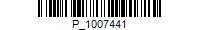  Warszawa, dnia 22 września 2017 r.Rodzaj substancjiEmisja dopuszczalna [kg/h]Amoniak0,1608Siarkowodór0,0003024Rodzaj substancjiEmisja dopuszczalna [kg/h]Amoniak0,0402Siarkowodór0,0000756Rodzaj substancjiEmisja dopuszczalna [kg/h]Amoniak0,4656Siarkowodór0,0009072Rodzaj substancjiEmisja dopuszczalna [kg/h]Amoniak0,0388Siarkowodór0,0000756Rodzaj substancjiEmisja dopuszczalna [kg/stanowisko/rok]Amoniak2,002Rodzaj substancjiRoczna emisja dopuszczalna [Mg/rok]Amoniak5,05Siarkowodór0,00976Lp.Rodzaje odpadów              (podstawowy skład i właściwości)Kod odpadówIlość odpadów[Mg/rok]Miejsce i sposób magazynowania 
oraz sposób dalszego zagospodarowania odpadów1.Opakowania zawierające pozostałości substancji niebezpiecznych lub nimi zanieczyszczone[Opakowania z tworzyw sztucznych 
po stosowanych środkach dezynfekcyjnych. Skład: polimery syntetyczne: polietylen (PE), polipropylen (PP), polistyren (PS) oraz pozostałości substancji znajdujących się w opakowaniach: takie jak (tj.): chlorek alkilodimetylobenzyloammonium, chlorek didecylodimetyloamoniowy, glutaral, propan-2-ol, i inne. Odpady w postaci stałej, palne, działające toksycznie na organizmy wodne (H14), żrące (H8), uczulające (H13), drażniące (H4), szkodliwe (H5), toksyczne (H6).]15 01 10*0,050Odpady magazynowane w szczelnych, oznakowanych pojemnikach lub workach z tworzywa sztucznego ustawionych na szczelnym podłożu 
w wyznaczonym pomieszczeniu magazynowym na terenie przedmiotowej fermy.Odpady magazynowane w sposób zapobiegający przedostawaniu 
się zanieczyszczeń do gleby 
i wód podziemnych.Odpady przekazywane uprawnionym podmiotom w celu odzysku lub unieszkodliwienia.2.Zużyte urządzenia zawierające niebezpieczne elementy inne niż wymienione w 16 02 09 do 16 02 12[Zużyte lampy oświetleniowe pomieszczeń produkcyjnych. Szkło pokryte luminoforem 
(np. halofosforanem wapnia), tworzywo sztuczne, aluminium, gaz szlachetny (argon, halon), pary rtęci. Odpady 
w postaci stałej, łatwo ulegające uszkodzeniu, w przypadku stłuczenia toksyczne (H6), ekotoksyczne (H14).].16 02 13*0,020Odpady magazynowane 
w indywidualnych opakowaniach kartonowych (fabrycznych opakowaniach świetlówek), w pudłach kartonowych, ustawionych na szczelnym podłożu, w wyznaczonym pomieszczeniu magazynowym, 
w chlewni 1. Odpady magazynowane w sposób zapobiegający przedostaniu się zanieczyszczeń do gleby i wód podziemnych oraz zapobiegający uszkodzeniu (stłuczeniu). 
Odpady przekazywane uprawnionym podmiotom w celu odzysku lub unieszkodliwienia.